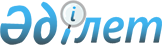 Об утверждении государственного образовательного заказа на подготовку кадров с высшим образованием на 2019-2020 учебный год
					
			С истёкшим сроком
			
			
		
					Постановление акимата Кызылординской области от 9 августа 2019 года № 30. Зарегистрировано Департаментом юстиции Кызылординской области 12 августа 2019 года № 6862. Прекращено действие в связи с истечением срока
      В соответствии с подпунктом 8) пункта 2 статьи 6 Закона Республики Казахстан от 27 июля 2007 года "Об образовании" акимат Кызылординской области ПОСТАНОВЛЯЕТ:
      1. Утвердить государственный образовательный заказ на подготовку кадров с высшим образованием на 2019-2020 учебный год согласно приложению к настоящему приложению.
      2. Государственному учреждению "Управление образования Кызылординской области" в установленном законодательством порядке принять меры, вытекающие из настоящего постановления.
      3. Контроль за исполнением настоящего постановления возложить на заместителя акима Кызылординской области Рустемова Р.Р.
      4. Настоящее постановление вводится в действие по истечении десяти календарных дней после дня первого официального опубликования. Государственный образовательный заказ на подготовку кадров с высшим образованием на 2019-2020 учебный год (бакалавр)
					© 2012. РГП на ПХВ «Институт законодательства и правовой информации Республики Казахстан» Министерства юстиции Республики Казахстан
				
      Аким Кызылординской области 

К. Искаков
Приложение к постановлению акимата Кызылординской области № 30 от " 09 " августа 2019 года
Код и классификация направлений подготовки
Код группы образовательных программ
Наименование групп образовательных программ
Количество государственного образовательного заказа (полное обучение)
Количество государственного образовательного заказа (полное обучение)
Средняя стоимость расходов обучения на одного студента (тысяч тенге)
Код и классификация направлений подготовки
Код группы образовательных программ
Наименование групп образовательных программ
на каз.яз
на рус.яз
Средняя стоимость расходов обучения на одного студента (тысяч тенге)
6В01 Педагогические науки
6В01 Педагогические науки
6В01 Педагогические науки
6В01 Педагогические науки
6В01 Педагогические науки
6В01 Педагогические науки
6B011 Педагогика и психология
В001
Педагогика и психология
15
0
443,3
6В012 Педагогика дошкольного воспитания и обучения
В002
Дошкольное обучение и воспитание
2
0
443,3
6В013 Подготовка учителей без предметной специализации
В003
Педагогика и методика начального обучения
10
0
443,3
6В014 Подготовка учителей с предметной специализацией общего развития
В004
Подготовка учителей начальной военной подготовки
5
0
443
6В014 Подготовка учителей с предметной специализацией общего развития
В005
Подготовка учителей физической культуры
19
1
443,3
6В014 Подготовка учителей с предметной специализацией общего развития
В006
Подготовка учителей музыки
2
0
443,3
6В014 Подготовка учителей с предметной специализацией общего развития
В007
Подготовка учителей художественного труда и черчения
3
1
443,3
6В015 Подготовка учителей по естественнонаучным предметам
В009
Подготовка учителей математики
2
1
443,3
6В015 Подготовка учителей по естественнонаучным предметам
В010
Подготовка учителей физики
2
1
443,3
6В015 Подготовка учителей по естественнонаучным предметам
В012
Подготовка учителей химии
20
0
443,3
6В015 Подготовка учителей по естественнонаучным предметам
В013
Подготовка учителей биологии
15
0
443,3
6В015 Подготовка учителей по естественнонаучным предметам
В014
Подготовка учителей географии
5
0
443,3
6В017 Подготовка учителей по языкам и литературе
В016
Подготовка учителей казахского языка и литературы
20
0
443,3
6В017 Подготовка учителей по языкам и литературе
В017
Подготовка учителей русского языка и литературы
2
0
443,3
6В017 Подготовка учителей по языкам и литературе
В018
Подготовка учителей иностранного языка
25
0
443,3
Всего:
-
-
147
4
-
6B02 Искусство и гуманитарные науки
6B02 Искусство и гуманитарные науки
6B02 Искусство и гуманитарные науки
6B02 Искусство и гуманитарные науки
6B02 Искусство и гуманитарные науки
6B02 Искусство и гуманитарные науки
6В021 Искусство
В028
Хореография
3
0
371,8
6В021 Искусство
В031
Мода, дизайн интерьера и промышленный дизайн
3
1
371,8
Всего:
-
-
6
1
-
6B03 Социальные науки, журналистика и информации
6B03 Социальные науки, журналистика и информации
6B03 Социальные науки, журналистика и информации
6B03 Социальные науки, журналистика и информации
6B03 Социальные науки, журналистика и информации
6B03 Социальные науки, журналистика и информации
6В032 Журналистика и информация
В042
Журналистика и репортерское дело
7
0
342,9
Всего:
-
-
7
0
-
6В06 Информационно-коммуникационные технологии
6В06 Информационно-коммуникационные технологии
6В06 Информационно-коммуникационные технологии
6В06 Информационно-коммуникационные технологии
6В06 Информационно-коммуникационные технологии
6В06 Информационно-коммуникационные технологии
6B061 Информационно-коммуникационные технологии
В057
Информационные технологии
81
5
635,8
Всего:
-
-
81
5
-
6В07 Инженерные, обрабатывающие и строительные отрасли
6В07 Инженерные, обрабатывающие и строительные отрасли
6В07 Инженерные, обрабатывающие и строительные отрасли
6В07 Инженерные, обрабатывающие и строительные отрасли
6В07 Инженерные, обрабатывающие и строительные отрасли
6В07 Инженерные, обрабатывающие и строительные отрасли
6B071 Инженерия и инженерное дело
В062
Электротехника и энергетика
21
3
635,8
6B071 Инженерия и инженерное дело
В064
Механика и металлообработка
15
0
635,8
6B071 Инженерия и инженерное дело
В065
Автотранспортные средства
18
2
635,8
6B072 Производственные и обрабатывающие отрасли
В068
Производство продуктов питания
15
0
635,8
6В073 Архитектура и строительство
В075
Кадастр и землеустройство
4
1
635,8
6B075 Стандартизация, сертификация и метрология (по отраслям)
В076
Стандартизация, сертификация и метрология (по отраслям)
10
0
635,8
Всего:
-
-
83
6
-
6В08 Сельское хозяйство и биоресурсы
6В08 Сельское хозяйство и биоресурсы
6В08 Сельское хозяйство и биоресурсы
6В08 Сельское хозяйство и биоресурсы
6В08 Сельское хозяйство и биоресурсы
6В08 Сельское хозяйство и биоресурсы
6B081 Агрономия
В077
Растениеводство
12
0
635,8
6B082 Животноводство
В078
Животноводство
14
0
635,8
6B085 Землеустройство
В081
Землеустройство
12
0
635,8
6B086 Водные ресурсы и водопользования
В082
Водные ресурсы и водопользования
12
0
635,8
Всего:
-
-
50
0
-
 

Всего:
-
-
374
16
-